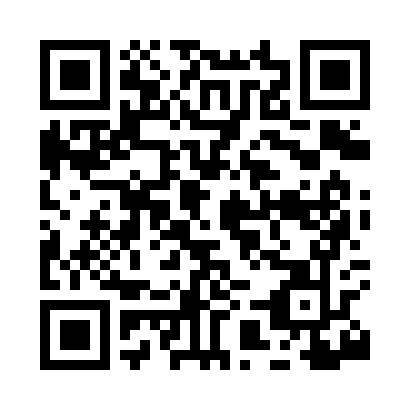 Prayer times for Wenas, Washington, USAMon 1 Jul 2024 - Wed 31 Jul 2024High Latitude Method: Angle Based RulePrayer Calculation Method: Islamic Society of North AmericaAsar Calculation Method: ShafiPrayer times provided by https://www.salahtimes.comDateDayFajrSunriseDhuhrAsrMaghribIsha1Mon3:105:131:075:209:0111:042Tue3:105:141:075:209:0111:043Wed3:115:141:085:209:0011:044Thu3:115:151:085:209:0011:045Fri3:125:161:085:209:0011:036Sat3:135:171:085:208:5911:027Sun3:155:171:085:208:5911:018Mon3:165:181:085:208:5811:009Tue3:175:191:085:208:5810:5910Wed3:195:201:095:208:5710:5811Thu3:205:211:095:198:5610:5612Fri3:225:221:095:198:5610:5513Sat3:245:231:095:198:5510:5414Sun3:255:241:095:198:5410:5215Mon3:275:251:095:198:5310:5116Tue3:295:261:095:198:5310:4917Wed3:305:271:095:188:5210:4718Thu3:325:281:095:188:5110:4619Fri3:345:291:095:188:5010:4420Sat3:365:301:105:188:4910:4221Sun3:385:311:105:178:4810:4122Mon3:395:321:105:178:4710:3923Tue3:415:331:105:178:4610:3724Wed3:435:341:105:168:4410:3525Thu3:455:351:105:168:4310:3326Fri3:475:371:105:158:4210:3127Sat3:495:381:105:158:4110:2928Sun3:515:391:105:158:4010:2729Mon3:535:401:105:148:3810:2530Tue3:555:411:105:148:3710:2331Wed3:565:431:095:138:3610:21